Муниципальное казенное  учреждение дополнительного образования«Частоозерская  школа искусств»ПРОТОКОЛ  ИТОГОВ  РАЙОННОГО КОНКУРСА РИСУНКОВ «САЛЮТ ПОБЕДЫ» От  04 мая  2020 года                                                                                 № 01Присутствовали  члены  жюри:Председатель: Тушинская Юлия Сергеевна – директор МКУ  ДО «Частоозерская школа искусств».Абрамочкина Нина Александровна - педагог дополнительного образования МКУ ДО «Частоозерский Дом детства и юношества»(по согласованию).Кизерова Галина Ивановна -педагог дополнительного образования МКУ ДО «Частоозерский Дом детства и юношества»(по согласованию).Осминина Анна Викторовна - член родительского комитета МКУ ДО «Частоозерская школа искусств» (по согласованию).           Секретарь : Анохина И.Л.Повестка дня: Подведение итогов Районного конкурса  рисунков  «САЛЮТ ПОБЕДЫ»  для учащихся общеобразовательных школ, учащихся учреждений  дополнительного образования и воспитанников дошкольных учреждений  Частоозерского  района Курганской области.Слушали  : 1.Тушинскую Ю.С. , о том, что в соответствии с Приказом «О проведении  Районного  конкурса  рисунков  «Салют Победы» среди учащихся  общеобразовательных школ, учащихся учреждений  дополнительного образования и воспитанников дошкольных учреждений Частоозерского  района Курганской области» был проведен конкурс с 16 января  2020  года  по 30 апреля  2020 года.Постановили: Разделить призовые места по четырем возрастным группам, в каждой группе  победителей наградить Дипломами, всех участников наградить Дипломами участника:-в группе дошкольного возраста: 3 первых места, 3 вторых места, 3 третьих места.- в 1 младшей категории: 3 первых места, 3 вторых места, 3 третьих места.- в 2 средней категории: 3 первых места, 3 вторых места, 3 третьих места.- в  3 старшей категории: 1  первое  место, 2 вторых места, 2 третьих места.Группа дошкольного возраста 5-6 лет:Диплом I степени –Решетнев Денис, МКДОУ  Частоозерский детский сад «Родничок».Диплом I степени –Максимова Ксения, МКДОУ  Частоозерский детский сад«Родничок».Диплом I степени –Сбродов Данил, МКДОУ  Частоозерский детский сад«Родничок».Диплом II степени  –Исаков Илья, МКДОУ  Частоозерский детский сад«Родничок».Диплом II степени  -Романова Василиса, МКДОУ  Частоозерский детский сад«Теремок».Диплом II степени  -Верещагина Анна, МКДОУ  Частоозерский детский сад«Теремок».Диплом III степени –Перегримова Вероника,  МКДОУ  Частоозерский детский сад«Родничок».Диплом III степени – Родионова Екатерина,  МКДОУ  Частоозерский детский сад«Родничок».Диплом III степени –Белобородова Яна,  МКДОУ Частоозерский детский сад«Теремок».Младшая возрастная группа 7-9 лет:Диплом I степени –Степанов Захар, МКОУ «Восточная СОШ».Диплом I степени- Григорян Ангелина, МБОУ «Частоозерская СОШ».Диплом I степени- Сидоров Артем, МБОУ «Частоозерская СОШ».Диплом II степени – Женсагуров Жаслан, МБОУ «Частоозерская СОШ».Диплом II степени- Алхазова Хава, МБОУ «Частоозерская СОШ.Диплом II степени- Камнев Кирилл, МБОУ «Частоозерская СОШ.Диплом III степени - Бахарева Елена, МКОУ «Восточная СОШ».Диплом III степени –Шахурина Светлана, МБОУ «Частоозерская СОШ».Диплом III степени –Важенин Николай, МБОУ «Частоозерская СОШ»Средняя возрастная группа 10-13 лет:Диплом I степени- Кривоногова Наталья, МКУ ДО «Частоозерская школа искусств»(два диплома).Диплом I степени-Ложкина Ксения, МКУ ДО «Частоозерская школа искусств».Диплом I степени- Шахурина Любовь, МБОУ «Частоозерская СОШ».Диплом II степени- Битюцких Елизавета, МКОУ «Восточная СОШ».Диплом II степени-Павлухина Ксения, МБОУ «Частоозерская СОШ».Диплом II степени- Владимирова Виктория, МБОУ «Частоозерская СОШ».Диплом III степени – Рогова Анна, МКУ ДО «Частоозерская школа искусств».Диплом III степени -Сидоров Никита, МБОУ «Частоозерская СОШ».Диплом III степени -Шепелина Виктория, МБОУ «Частоозерская СОШ».Старшая возрастная группа 14-18 лет:Диплом I степени –Важенина Анастасия, МКУ ДО «Частоозерская школа искусств».Диплом II степени- Лиханова Ольга, МКУ ДО «Дом детства и юношества»Диплом II степени-Верещагина Полина, МКОУ «Восточная СОШ»Диплом III степени –Галганова Виктория, МКОУ «Восточная СОШ»Диплом III степени –Самойлова Полина, МБОУ «Частоозерская СОШ».Председатель: ______________________/Тушинская Ю.С./Секретарь :_______________/ Анохина И.Л.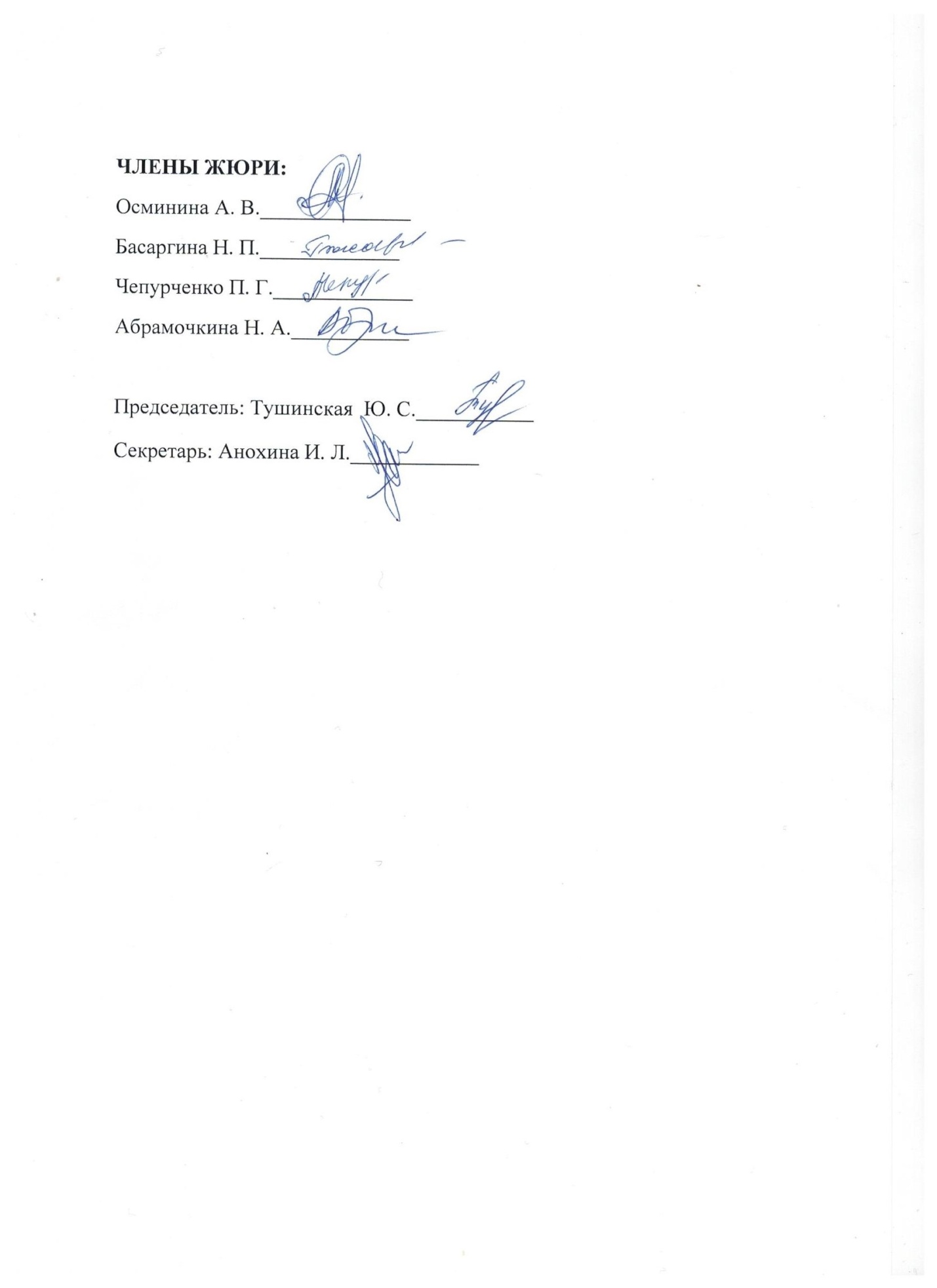 